ПРИНЯТО:                                                                                                                                                                                                               Утверждаю:   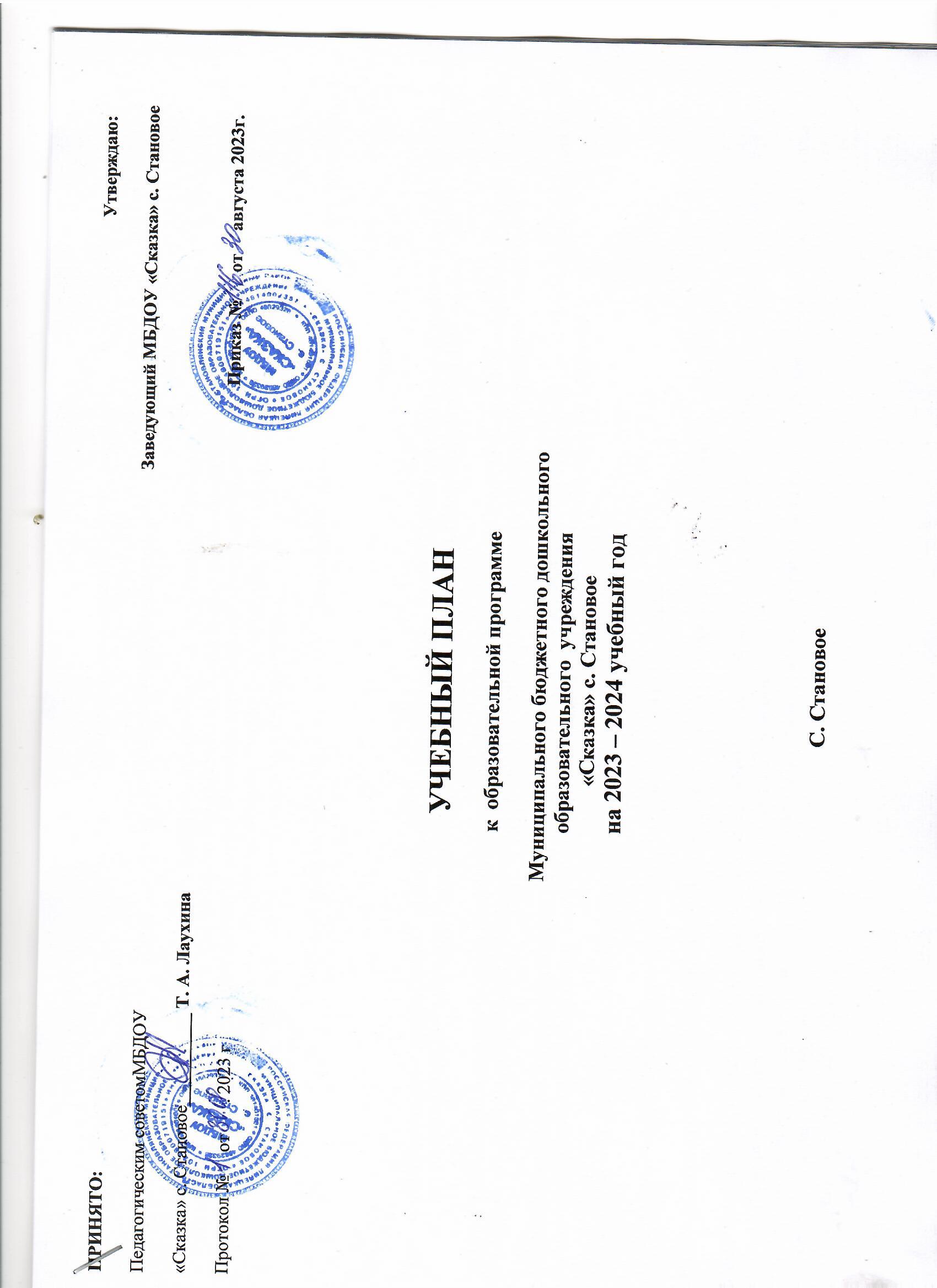 Педагогическим советомМБДОУ                                                                                                                     Заведующий МБДОУ «Сказка» с. Становое«Сказка» с. Становое__________ Т. А. ЛаухинаПротокол №     от       . 2023 г                                                                                                                                               Приказ №      от     августа 2023г.УЧЕБНЫЙ ПЛАНк  образовательной программе        Муниципального бюджетного дошкольного 
образовательного  учреждения 
 «Сказка» с. Становое
на 2023 – 2024 учебный годС. Становое2023 г.Пояснительная запискаУчебный план муниципального бюджетного дошкольного образовательного учреждения «Сказка» с. Становое и «Сказка» с. Становое – пос. Дружба общеразвивающего вида  (далее по тексту ДОУ) является локальным нормативным документом, регламентирующим организацию образовательного процесса в ДОУ с учетом его специфики, учебно-методического, кадрового и материально-технического оснащения.Учебный план МБДОУ «Сказка» с. Становое, «Сказка» с. Становое – пос. Дружба, разработан в соответствии: Федеральным законом от 29.12.2012г. № 273-ФЗ «Об образовании в Российской Федерации»;Письмом «О гигиенических требованиях к максимальной нагрузке на детей дошкольного возраста в организованных формах обучения» от 14.03.2000г.65/23-16;Постановлением Главного государственного санитарного врача РФ от 28 сентября 2020г. №28 «Об утверждении санитарных правил СП 2.4.3648-20 «Санитарно-эпидемиологические требования к организациям воспитания и обучения, отдыха и оздоровления детей и молодежи»»;Постановление Главного государственного санитарного врача РФ от 28.01.2021 № 2 об утверждении санитарных правил и норм СанПиН 1.2.3685-21 «Гигиенические нормативы и требования к обеспечению безопасности и (или) безвредности для человека факторов среды обитания»;Приказом Министерства просвещения России от 31.07.2020 № 373 «Об утверждении Порядка организации и осуществления образовательной деятельности по основным общеобразовательным программам – образовательным программам дошкольного образования»;Приказом Министерства просвещения РФ от 35.11.2022 г. №1028«Об утверждении федеральной образовательной программы дошкольного образования»;Образовательной программой дошкольного образования МБДОУ  «Сказка» с. Становое, «Сказка» с. Становое – пос. ДружбаУчебный план ДОУ  на 2023 – 2024 учебный год является нормативным актом, устанавливающим перечень образовательных областей и объѐм учебного времени, отводимого на проведение образовательной деятельности.  Учебный год начинается с 1 сентября и заканчивается 31 мая. Детский сад работает в режиме пятидневной рабочей недели.  В МБДОУ  «Сказка» с. Становое функционируют 4 группы: Группа  «Солнышки» (1,5 -3 года) Группа «Звёздочки» (3 -4 года) Группа «Радуга» (4 - 5 лет) Разновозрастная группа «Созвездие»- Старшая подруппа  (5 – 6 лет)   -   Подготовительная к школе  подруппа (6 – 8 лет) В МБДОУ  «Сказка» с. Становое– пос. Дружба функционирует 1 разновозрастная группа: Первая младшая подгруппа (1,5 -3 года) Вторая младшая подгруппа (3 -4 года) Средняя подгруппа (4 - 5 лет) -        Старшая подруппа  (5 – 6 лет)   -         Подготовительная к школе  подруппа (6 – 8 лет) Предлагаемый учебный план – это комплексное решение задач, обеспечивающих развитие личности детей дошкольного возраста в различных видах общения и деятельности, с учѐтом их возрастных, индивидуальных, психологических и физиологических особенностей.  В структуре плана выделяются обязательная часть и часть, формируемая участниками образовательных отношений.  Обязательная часть обеспечивает выполнение обязательной части Федеральной образовательной программы дошкольного образования и реализуется через образовательную деятельность.  Часть, формируемая участниками образовательных отношений, включает в себя содержание видов деятельности по парциальным программам. С целью снижения уровня физической и интеллектуальной нагрузки и переутомления детей на занятиях познавательного цикла в обязательном порядке проводятся физкультминутки. В плане устанавливается соотношение между обязательной частью и частью, формируемой участниками образовательных отношений образовательного учреждения: обязательная часть -  не менее 60 % от общего нормативного времени, отводимого на освоение основных образовательных программ дошкольного образования; часть, формируемая участниками образовательных отношений (вариативная) –  не более 40% общего объема Программы. Вариативная часть учебного плана  часть учебного плана, формируемая участниками образовательного процесса ДОУ, обеспечивает вариативность образования, отражает приоритетное направление деятельности ДОУ. Вариативная часть учебного плана представлена  в виде ОД по нравственному – патриотическому воспитанию, региональному компоненту (краеведению) .Обязательная часть содержит пять направлений: «Познавательное развитие», «Социально – коммуникативное развитие», «Речевое развитие», «Художественно – эстетическое развитие», «Физическое развитие». Каждая образовательная область включает в себя виды деятельности: Область «Познавательное развитие»: развитие познавательно – исследовательской деятельности; приобщение к социокультурным ценностям; ознакомлением с миром природы; ФЭМП.  Область «Социально -  коммуникативное развитие»:ребѐнок в семье и обществе; патриотическое воспитание; самообслуживание; самостоятельность, трудовое воспитание; формирование основ безопасности. Область «Речевое развитие»:развитие речи; приобщение к художественной литературе.                                     Область «Художественно – эстетическое развитие» включает в себя: приобщение к искусству; изобразительная деятельность; конструктивно – модельная деятельность; музыкальная деятельность. Область «Физическое развитие»: формирование начальных представлений о здоровом образе жизни; физическая культура. Содержание	психолого-педагогической	работы	строится	с	учетоминтеграции образовательных областей, в соответствии с возрастными возможностями воспитанников, основывается на комплексно-тематическом планировании, предусматривает решение программных образовательных задач в совместной деятельности взрослого и детей, и самостоятельной деятельности детей не только в рамках образовательной деятельности, но и при проведении режимных моментов.Образовательный процесс в ДОУ осуществляется в трех направлениях:-    образовательная деятельность;-   совместная деятельность воспитателя и ребенка, строящаяся в партнерской форме;-   свободная самостоятельная деятельность  детей.В работе с детьми используются различные формы работы: фронтальная, подгрупповая, индивидуальная. Они применяются в зависимости от возраста, уровня развития детей, сложности программного и дидактического материала. Таким образом, образовательная деятельность рассматривается педагогами и администрацией ДОУ как важная, но не преобладающая форма обучения. Реализация учебного плана предполагает интеграцию образовательных областей в соответствии с возрастными особенностями и возможностями воспитанников ДОУ.  Деятельностный подход позволяет формировать более универсальные предпосылки учебной деятельности дошкольников, овладевать самостоятельно усвоенными знаниями и способами для решения новых задач (проблем). Общее количество видов деятельности в каждой возрастной группе не превышает допустимые нормы.  Образовательный процесс строится с учѐтом возрастных возможностей и особенностей воспитанников. Осуществляется в рамках образовательной деятельности, режимных моментах и самостоятельной деятельности детей. Используются различные формы организации образовательной деятельности.  В середине времени, отведѐнного на образовательную деятельность, проводятся физкультурные минутки. Перерывы между периодами образовательной деятельности - не менее 10 минут. Образовательная деятельность с детьми старшего дошкольного возраста может осуществляться во второй половине дня после дневного сна. Еѐ продолжительность составляет не более 25 – 30 минут в день.  Образовательную деятельность, требующую повышенной познавательной активности и умственного напряжения детей, организуется в первой половине дня. Парциальные программы являются дополнением к Федеральной образовательной программе и составляют не более 40% учебной нагрузки. В дни каникул занятий нет. С детьми проводятся развлечения, игры, игры – эстафеты, игры – забавы, совместная деятельность педагогов и воспитанников.   В летний период занятия  проводятся только художественно – эстетического напрвления. В это время увеличивается продолжительность прогулок, проводятся спортивные и подвижные игры, спортивные праздники, развлечения, экскурсии и т.д. Продолжительность перерывов между образовательной деятельностью во всех возрастных группах составляет 10минут.Коррекционно-развивающие занятия в группах общеразвивающей- направленности проводятся учителем-логопедом. Продолжительность коррекционно-развивающих занятий составляет:Для дошкольного возраста  (5-6 лет)  - 20-25 минут.Для дошкольного возраста  (6-8 лет)  - 25-30 минут.Индивидуальные коррекционные занятия, проводимые учителем-логопедом и воспитателями групп не входят в учебный план МБДОУ «Сказка» с.СтановоеУчебный план МБДОУ «Сказка» с. Становое на  2023 - 2024 уч. г.Учебный план разработан с учетом календарного учебного графика работы  МБДОУ «Сказка» с. Становое. Структура учебного плана организованной образовательной деятельности Учебно-материальная база находится в хорошем состоянии, предметно-пространственная развивающая среда и условия пребывания детей соответствуют санитарно-гигиеническим требованиям. Программно-методическое и учебно - дидактическое обеспечение образовательного процесса соответствует реализуемым образовательным программам. Обязательная (инвариантная) часть учебного плана. В дошкольном учреждении строго соблюдается. Максимально допустимый объём образовательной недельной нагрузки в соответствии с санитарно-эпидемиологическими правилами и нормативами. Также строго выполняются временные нормативы по продолжительности непрерывной образовательной деятельности.Учебный план разработан с учетомучебного  календарного графика работы  МБДОУ «Сказка» пос. Дружба. Учебный план разновозрастной  группы «Д» МБДОУ «Сказка» с. Становое - пос. Дружба  на  2023-2024 уч. г.Структура учебного плана организованной образовательной деятельности Учебно-материальная база находится в хорошем состоянии, предметно-пространственная развивающая среда и условия пребывания детей соответствуют санитарно-гигиеническим требованиям. Программно-методическое и учебно - дидактическое обеспечение образовательного процесса соответствует реализуемым образовательным программам. Обязательная (инвариантная) часть учебного плана. В дошкольном учреждении строго соблюдается. Максимально допустимый объём образовательной недельной нагрузки в соответствии с санитарно-эпидемиологическими правилами и нормативами. Также строго выполняются временные нормативы по продолжительности непрерывной образовательной деятельности.График работы ДОУ7.00 – 19.00Рабочие дниПонедельник, вторник, среда, четверг, пятницаВыходные дниСуббота, воскресенье, праздничные дниПродолжительность учебного года01.09.2023 г. – 31.05.2024 г.Праздничные дни30 декабря, 1,2,3, 4,5,6,7 ,8 января                                                     23 февраля                                                                    8 марта                                                                      1, 9 мая                                                                    12 июня                                                                            4 ноябряЗимние каникулы 30.12.2023 – 08.01.2024 гОбразовательные области1-ая младшая группа1-ая младшая группа1-ая младшая группа2-ая младшая группа2-ая младшая группа2-ая младшая группаСредняя группаСредняя группаСредняя группаРазновозрастная группаРазновозрастная группаРазновозрастная группаРазновозрастная группаРазновозрастная группаРазновозрастная группаОбразовательные области1-ая младшая группа1-ая младшая группа1-ая младшая группа2-ая младшая группа2-ая младшая группа2-ая младшая группаСредняя группаСредняя группаСредняя группаСтаршая подгруппаСтаршая подгруппаСтаршая подгруппаПодготовительная подгруппаПодготовительная подгруппаПодготовительная подгруппаОбразовательные области1,5 - 3года1,5 - 3года1,5 - 3года3-4 года3-4 года3-4 года4 - 5 лет4 - 5 лет4 - 5 лет5 - 6 лет5 - 6 лет5 - 6 лет6 - 8 лет6 - 8 лет6 - 8 летОбразовательные областиКоличество часов вКоличество часов вКоличество часов вКоличество часов вКоличество часов вКоличество часов вКоличество часов вКоличество часов вКоличество часов вКоличество часов вКоличество часов вКоличество часов вКоличество часов вКоличество часов вКоличество часов вОО  «Познавательное развитие»Количество часов вКоличество часов вКоличество часов вКоличество часов вКоличество часов вКоличество часов вКоличество часов вКоличество часов вКоличество часов вКоличество часов вКоличество часов вКоличество часов вКоличество часов вКоличество часов вКоличество часов вВиды деятельности:недмесгоднедмесгоднедмесгоднедмесгоднедмесгодФЭМП14361436143614362872Ознакомление с миром природы0,52180,52180,52180,25190,5218Ознакомление с окружающим0,52180,52180,52180,52180,5218Познавательно – исследовательская деятельностьПознавательно – исследовательская деятельность реализуется в режимных моментах (прогулка, вторая половина дня)Познавательно – исследовательская деятельность реализуется в режимных моментах (прогулка, вторая половина дня)Познавательно – исследовательская деятельность реализуется в режимных моментах (прогулка, вторая половина дня)Познавательно – исследовательская деятельность реализуется в режимных моментах (прогулка, вторая половина дня)Познавательно – исследовательская деятельность реализуется в режимных моментах (прогулка, вторая половина дня)Познавательно – исследовательская деятельность реализуется в режимных моментах (прогулка, вторая половина дня)Познавательно – исследовательская деятельность реализуется в режимных моментах (прогулка, вторая половина дня)Познавательно – исследовательская деятельность реализуется в режимных моментах (прогулка, вторая половина дня)Познавательно – исследовательская деятельность реализуется в режимных моментах (прогулка, вторая половина дня)Познавательно – исследовательская деятельность реализуется в режимных моментах (прогулка, вторая половина дня)Познавательно – исследовательская деятельность реализуется в режимных моментах (прогулка, вторая половина дня)Познавательно – исследовательская деятельность реализуется в режимных моментах (прогулка, вторая половина дня)Познавательно – исследовательская деятельность реализуется в режимных моментах (прогулка, вторая половина дня)Познавательно – исследовательская деятельность реализуется в режимных моментах (прогулка, вторая половина дня)Познавательно – исследовательская деятельность реализуется в режимных моментах (прогулка, вторая половина дня)ОО «Социально-коммуникативное развитие»недмесгоднедмесгоднедмесгоднедмесгоднедмесгодОО «Социально-коммуникативное развитие»Ежедневно в рамках совместной деятельности педагога и детей, в самостоятельной деятельности детей в первой и второй половине дняЕжедневно в рамках совместной деятельности педагога и детей, в самостоятельной деятельности детей в первой и второй половине дняЕжедневно в рамках совместной деятельности педагога и детей, в самостоятельной деятельности детей в первой и второй половине дняЕжедневно в рамках совместной деятельности педагога и детей, в самостоятельной деятельности детей в первой и второй половине дняЕжедневно в рамках совместной деятельности педагога и детей, в самостоятельной деятельности детей в первой и второй половине дняЕжедневно в рамках совместной деятельности педагога и детей, в самостоятельной деятельности детей в первой и второй половине дняЕжедневно в рамках совместной деятельности педагога и детей, в самостоятельной деятельности детей в первой и второй половине дняЕжедневно в рамках совместной деятельности педагога и детей, в самостоятельной деятельности детей в первой и второй половине дняЕжедневно в рамках совместной деятельности педагога и детей, в самостоятельной деятельности детей в первой и второй половине дняЕжедневно в рамках совместной деятельности педагога и детей, в самостоятельной деятельности детей в первой и второй половине дняЕжедневно в рамках совместной деятельности педагога и детей, в самостоятельной деятельности детей в первой и второй половине дняЕжедневно в рамках совместной деятельности педагога и детей, в самостоятельной деятельности детей в первой и второй половине дняЕжедневно в рамках совместной деятельности педагога и детей, в самостоятельной деятельности детей в первой и второй половине дняЕжедневно в рамках совместной деятельности педагога и детей, в самостоятельной деятельности детей в первой и второй половине дняЕжедневно в рамках совместной деятельности педагога и детей, в самостоятельной деятельности детей в первой и второй половине дняИгровая деятельностьЕжедневно в рамках совместной деятельности педагога и детей, в самостоятельной деятельности детей в первой и второй половине дняЕжедневно в рамках совместной деятельности педагога и детей, в самостоятельной деятельности детей в первой и второй половине дняЕжедневно в рамках совместной деятельности педагога и детей, в самостоятельной деятельности детей в первой и второй половине дняЕжедневно в рамках совместной деятельности педагога и детей, в самостоятельной деятельности детей в первой и второй половине дняЕжедневно в рамках совместной деятельности педагога и детей, в самостоятельной деятельности детей в первой и второй половине дняЕжедневно в рамках совместной деятельности педагога и детей, в самостоятельной деятельности детей в первой и второй половине дняЕжедневно в рамках совместной деятельности педагога и детей, в самостоятельной деятельности детей в первой и второй половине дняЕжедневно в рамках совместной деятельности педагога и детей, в самостоятельной деятельности детей в первой и второй половине дняЕжедневно в рамках совместной деятельности педагога и детей, в самостоятельной деятельности детей в первой и второй половине дняЕжедневно в рамках совместной деятельности педагога и детей, в самостоятельной деятельности детей в первой и второй половине дняЕжедневно в рамках совместной деятельности педагога и детей, в самостоятельной деятельности детей в первой и второй половине дняЕжедневно в рамках совместной деятельности педагога и детей, в самостоятельной деятельности детей в первой и второй половине дняЕжедневно в рамках совместной деятельности педагога и детей, в самостоятельной деятельности детей в первой и второй половине дняЕжедневно в рамках совместной деятельности педагога и детей, в самостоятельной деятельности детей в первой и второй половине дняЕжедневно в рамках совместной деятельности педагога и детей, в самостоятельной деятельности детей в первой и второй половине дняФормирование позитивных установок к различным видам труда (трудовое воспитание)  Ежедневно в рамках совместной деятельности педагога и детей, в самостоятельной деятельности детей в первой и второй половине дняЕжедневно в рамках совместной деятельности педагога и детей, в самостоятельной деятельности детей в первой и второй половине дняЕжедневно в рамках совместной деятельности педагога и детей, в самостоятельной деятельности детей в первой и второй половине дняЕжедневно в рамках совместной деятельности педагога и детей, в самостоятельной деятельности детей в первой и второй половине дняЕжедневно в рамках совместной деятельности педагога и детей, в самостоятельной деятельности детей в первой и второй половине дняЕжедневно в рамках совместной деятельности педагога и детей, в самостоятельной деятельности детей в первой и второй половине дняЕжедневно в рамках совместной деятельности педагога и детей, в самостоятельной деятельности детей в первой и второй половине дняЕжедневно в рамках совместной деятельности педагога и детей, в самостоятельной деятельности детей в первой и второй половине дняЕжедневно в рамках совместной деятельности педагога и детей, в самостоятельной деятельности детей в первой и второй половине дняЕжедневно в рамках совместной деятельности педагога и детей, в самостоятельной деятельности детей в первой и второй половине дняЕжедневно в рамках совместной деятельности педагога и детей, в самостоятельной деятельности детей в первой и второй половине дняЕжедневно в рамках совместной деятельности педагога и детей, в самостоятельной деятельности детей в первой и второй половине дняЕжедневно в рамках совместной деятельности педагога и детей, в самостоятельной деятельности детей в первой и второй половине дняЕжедневно в рамках совместной деятельности педагога и детей, в самостоятельной деятельности детей в первой и второй половине дняЕжедневно в рамках совместной деятельности педагога и детей, в самостоятельной деятельности детей в первой и второй половине дня «Формирование основ безопасности жизнедеятельности детей дошкольного возраста»Ежедневно в рамках совместной деятельности педагога и детей, в самостоятельной деятельности детей в первой и второй половине дняЕжедневно в рамках совместной деятельности педагога и детей, в самостоятельной деятельности детей в первой и второй половине дняЕжедневно в рамках совместной деятельности педагога и детей, в самостоятельной деятельности детей в первой и второй половине дняЕжедневно в рамках совместной деятельности педагога и детей, в самостоятельной деятельности детей в первой и второй половине дняЕжедневно в рамках совместной деятельности педагога и детей, в самостоятельной деятельности детей в первой и второй половине дняЕжедневно в рамках совместной деятельности педагога и детей, в самостоятельной деятельности детей в первой и второй половине дняЕжедневно в рамках совместной деятельности педагога и детей, в самостоятельной деятельности детей в первой и второй половине дняЕжедневно в рамках совместной деятельности педагога и детей, в самостоятельной деятельности детей в первой и второй половине дняЕжедневно в рамках совместной деятельности педагога и детей, в самостоятельной деятельности детей в первой и второй половине дняЕжедневно в рамках совместной деятельности педагога и детей, в самостоятельной деятельности детей в первой и второй половине дняЕжедневно в рамках совместной деятельности педагога и детей, в самостоятельной деятельности детей в первой и второй половине дняЕжедневно в рамках совместной деятельности педагога и детей, в самостоятельной деятельности детей в первой и второй половине дняЕжедневно в рамках совместной деятельности педагога и детей, в самостоятельной деятельности детей в первой и второй половине дняЕжедневно в рамках совместной деятельности педагога и детей, в самостоятельной деятельности детей в первой и второй половине дняЕжедневно в рамках совместной деятельности педагога и детей, в самостоятельной деятельности детей в первой и второй половине дняОО «Речевое развитие» недмесгоднедмесгонедмесгоднедмесгоднедмесгодОО «Речевое развитие» годнеднедмесгоднедмесгодРазвитие речи143614360,52180,52181436 Обучение грамоте------------1436Чтение художественной литературыЧтение художественной литературы реализуется в режимных моментах (вторая половина дня)Чтение художественной литературы реализуется в режимных моментах (вторая половина дня)Чтение художественной литературы реализуется в режимных моментах (вторая половина дня)Чтение художественной литературы реализуется в режимных моментах (вторая половина дня)Чтение художественной литературы реализуется в режимных моментах (вторая половина дня)Чтение художественной литературы реализуется в режимных моментах (вторая половина дня)Чтение художественной литературы реализуется в режимных моментах (вторая половина дня)Чтение художественной литературы реализуется в режимных моментах (вторая половина дня)Чтение художественной литературы реализуется в режимных моментах (вторая половина дня)Чтение художественной литературы реализуется в режимных моментах (вторая половина дня)Чтение художественной литературы реализуется в режимных моментах (вторая половина дня)Чтение художественной литературы реализуется в режимных моментах (вторая половина дня)Чтение художественной литературы реализуется в режимных моментах (вторая половина дня)Чтение художественной литературы реализуется в режимных моментах (вторая половина дня)Чтение художественной литературы реализуется в режимных моментах (вторая половина дня)ОО «Художественно-эстетическое развитие»недмесгоднедмесгоднедмесгоднедмесгоднедмесгодВид деятельностиВид деятельностиВид деятельностиВид деятельностиВид деятельностиВид деятельностиВид деятельностиВид деятельностиВид деятельностиВид деятельностиВид деятельностиВид деятельностиВид деятельностиВид деятельностиВид деятельностиВид деятельности Музыка28722872287228722872 Рисование1436143614360,52181436 Лепка0,52180,25190,25190,25190,2519 Аппликация---0,25190,25190,25190,2519 Конструирование0,52180,25190,25190,25190,2519 Ручной труд---------0,25190,2519ОО «Физическое развитие»недмесгоднедмесгоднедмесгоднедмесгоднедмесгодмесгоднедмесгоднедмесгодгодВид деятельностиФизкультура31210831210831210828722872Физкультура на улице---------14361436ЗОЖв режимных моментах в совместной деятельности с педагогом, самостоятельной                                деятельности детейв режимных моментах в совместной деятельности с педагогом, самостоятельной                                деятельности детейв режимных моментах в совместной деятельности с педагогом, самостоятельной                                деятельности детейв режимных моментах в совместной деятельности с педагогом, самостоятельной                                деятельности детейв режимных моментах в совместной деятельности с педагогом, самостоятельной                                деятельности детейв режимных моментах в совместной деятельности с педагогом, самостоятельной                                деятельности детейв режимных моментах в совместной деятельности с педагогом, самостоятельной                                деятельности детейв режимных моментах в совместной деятельности с педагогом, самостоятельной                                деятельности детейв режимных моментах в совместной деятельности с педагогом, самостоятельной                                деятельности детейв режимных моментах в совместной деятельности с педагогом, самостоятельной                                деятельности детейв режимных моментах в совместной деятельности с педагогом, самостоятельной                                деятельности детейв режимных моментах в совместной деятельности с педагогом, самостоятельной                                деятельности детейв режимных моментах в совместной деятельности с педагогом, самостоятельной                                деятельности детейв режимных моментах в совместной деятельности с педагогом, самостоятельной                                деятельности детейв режимных моментах в совместной деятельности с педагогом, самостоятельной                                деятельности детейДополнительные образовательные услугиДополнительные образовательные услугиДополнительные образовательные услугиДополнительные образовательные услугиДополнительные образовательные услугиДополнительные образовательные услугиДополнительные образовательные услугиДополнительные образовательные услугиДополнительные образовательные услугиДополнительные образовательные услугиДополнительные образовательные услугиДополнительные образовательные услугиДополнительные образовательные услугиДополнительные образовательные услугиДополнительные образовательные услугиДополнительные образовательные услугиКружок  «Волшебный мир аппликации» ---------0,5218---Кружок  «Чудеса аппликации»------------1436Вариативная часть, формируемая участниками образовательных отношений ДОУВариативная часть, формируемая участниками образовательных отношений ДОУВариативная часть, формируемая участниками образовательных отношений ДОУВариативная часть, формируемая участниками образовательных отношений ДОУВариативная часть, формируемая участниками образовательных отношений ДОУВариативная часть, формируемая участниками образовательных отношений ДОУВариативная часть, формируемая участниками образовательных отношений ДОУВариативная часть, формируемая участниками образовательных отношений ДОУВариативная часть, формируемая участниками образовательных отношений ДОУВариативная часть, формируемая участниками образовательных отношений ДОУВариативная часть, формируемая участниками образовательных отношений ДОУВариативная часть, формируемая участниками образовательных отношений ДОУВариативная часть, формируемая участниками образовательных отношений ДОУВариативная часть, формируемая участниками образовательных отношений ДОУВариативная часть, формируемая участниками образовательных отношений ДОУВариативная часть, формируемая участниками образовательных отношений ДОУОО «Познавательное развитие»Краеведение (региональный компонент)------0,52180,52181436ОО «Социально _ коммуникативное развитие»                                                                                Основы гражданственности и патриотизма---0,25190,25190,25191436Итого занятий в неделю101010101010101010101010151515По СанПиНам (в неделю)101010101010101010101010151515Образовательная нагрузка в неделю:1 час.40 мин.1 час.40 мин.1 час.40 мин.2 ч. 30 мин.2 ч. 30 мин.2 ч. 30 мин.3 ч. 20 мин.3 ч. 20 мин.3 ч. 20 мин.4 ч. 10 мин.4 ч. 10 мин.4 ч. 10 мин.7 ч. 30 мин.7 ч. 30 мин.7 ч. 30 мин.Образовательная нагрузка в неделю:1 час.40 мин.1 час.40 мин.1 час.40 мин.2 ч. 30 мин.2 ч. 30 мин.2 ч. 30 мин.3 ч. 20 мин.3 ч. 20 мин.3 ч. 20 мин.4 ч. 10 мин.4 ч. 10 мин.4 ч. 10 мин.7 ч. 30 мин.7 ч. 30 мин.7 ч. 30 мин.Итого занятий в год360360360360360360360360360360360360540540540Оздоровительная работаежедневноежедневноежедневноежедневноежедневноежедневноежедневноежедневноежедневноежедневноежедневноежедневноежедневноежедневноежедневноУтренняя гимнастикаежедневноежедневноежедневноежедневноежедневноежедневноежедневноежедневноежедневноежедневноежедневноежедневноежедневноежедневноежедневноКомплексы закаливающих процедурежедневноежедневноежедневноежедневноежедневноежедневноежедневноежедневноежедневноежедневноежедневноежедневноежедневноежедневноежедневноГигиенические процедурыежедневноежедневноежедневноежедневноежедневноежедневноежедневноежедневноежедневноежедневноежедневноежедневноежедневноежедневноежедневноВзаимодействие взрослого с детьмиежедневноежедневноежедневноежедневноежедневноежедневноежедневноежедневноежедневноежедневноежедневноежедневноежедневноежедневноежедневноСитуативные беседы при проведении режимных моментовежедневноежедневноежедневноежедневноежедневноежедневноежедневноежедневноежедневноежедневноежедневноежедневноежедневноежедневноежедневноЧтение художественной литературыежедневноежедневноежедневноежедневноежедневноежедневноежедневноежедневноежедневноежедневноежедневноежедневноежедневноежедневноежедневноДежурстваежедневноежедневноежедневноежедневноежедневноежедневноежедневноежедневноежедневноежедневноежедневноежедневноежедневноежедневноежедневноПрогулкиежедневноежедневноежедневноежедневноежедневноежедневноежедневноежедневноежедневноежедневноежедневноежедневноежедневноежедневноежедневноДидактические и развивающие игры; Подвижные игры; Наблюдения; ТрудежедневноежедневноежедневноежедневноежедневноежедневноежедневноежедневноежедневноежедневноежедневноежедневноежедневноежедневноежедневноРазвлечения1 раз в месяц1 раз в месяц1 раз в месяц1 раз в месяц1 раз в месяц1 раз в месяц1 раз в месяц1 раз в месяц1 раз в месяц1 раз в месяц1 раз в месяц1 раз в месяц1 раз в месяц1 раз в месяц1 раз в месяцСамостоятельная деятельность детей в центрах развитияСамостоятельная играежедневноежедневноежедневноежедневноежедневноежедневноежедневноежедневноежедневноежедневноежедневноежедневноежедневноежедневноежедневноПознавательно - исследовательская деятельностьежедневноежедневноежедневноежедневноежедневноежедневноежедневноежедневноежедневноежедневноежедневноежедневноежедневноежедневноежедневноСамостоятельная деятельность в центрах развитияежедневноежедневноежедневноежедневноежедневноежедневноежедневноежедневноежедневноежедневноежедневноежедневноежедневноежедневноежедневноГрафик работы ДОУ7.30 – 18.00Рабочие дниПонедельник, вторник, среда, четверг, пятницаВыходные дниСуббота, воскресенье, праздничные дниПродолжительность учебного года01.09.2023 г. – 31.05.2024 г.Праздничные дни30 декабря, 1,2,3, 4,5,6,7 ,8,9 января                                                     23 февраля                                                                    8 марта                                                                      1, 9 мая                                                                    12 июня                                                                            4 ноябряЗимние каникулы 30.12.2023 – 09.01.2024 гОбразовательные областиОбразовательные области1-ая младшая подгруппа1-ая младшая подгруппа1-ая младшая подгруппа1-ая младшая подгруппа1-ая младшая подгруппа2-ая младшая подгруппа2-ая младшая подгруппа2-ая младшая подгруппа2-ая младшая подгруппаСредняя подгруппаСредняя подгруппаСредняя подгруппаРазновозрастная группаРазновозрастная группаРазновозрастная группаРазновозрастная группаРазновозрастная группаРазновозрастная группаОбразовательные областиОбразовательные области1-ая младшая подгруппа1-ая младшая подгруппа1-ая младшая подгруппа1-ая младшая подгруппа1-ая младшая подгруппа2-ая младшая подгруппа2-ая младшая подгруппа2-ая младшая подгруппа2-ая младшая подгруппаСредняя подгруппаСредняя подгруппаСредняя подгруппаСтаршая подгруппаСтаршая подгруппаСтаршая подгруппаПодготовительная подгруппаПодготовительная подгруппаПодготовительная подгруппаОбразовательные областиОбразовательные области1,5 - 3года1,5 - 3года1,5 - 3года1,5 - 3года1,5 - 3года3-4 года3-4 года3-4 года3-4 года4 - 5 лет4 - 5 лет4 - 5 лет5 - 6 лет5 - 6 лет5 - 6 лет6 - 8 лет6 - 8 лет6 - 8 летОбразовательные областиОбразовательные областиКоличество часов вКоличество часов вКоличество часов вКоличество часов вКоличество часов вКоличество часов вКоличество часов вКоличество часов вКоличество часов вКоличество часов вКоличество часов вКоличество часов вКоличество часов вКоличество часов вКоличество часов вКоличество часов вКоличество часов вКоличество часов вОО  «Познавательное развитие»ОО  «Познавательное развитие»Количество часов вКоличество часов вКоличество часов вКоличество часов вКоличество часов вКоличество часов вКоличество часов вКоличество часов вКоличество часов вКоличество часов вКоличество часов вКоличество часов вКоличество часов вКоличество часов вКоличество часов вКоличество часов вКоличество часов вКоличество часов вВиды деятельности:Виды деятельности:недмесмесмесгоднедмесгодгоднедмесгоднедмесгоднедмесгодФЭМПФЭМП144436143636143614362872Ознакомление с миром природыОзнакомление с миром природы0,5222180,5218180,52180,52180,5218Ознакомление с окружающимОзнакомление с окружающим0,5222180,5218180,52180,52180,5218Познавательно – исследовательская деятельностьПознавательно – исследовательская деятельностьПознавательно – исследовательская деятельность реализуется в режимных моментах (прогулка, вторая половина дня)Познавательно – исследовательская деятельность реализуется в режимных моментах (прогулка, вторая половина дня)Познавательно – исследовательская деятельность реализуется в режимных моментах (прогулка, вторая половина дня)Познавательно – исследовательская деятельность реализуется в режимных моментах (прогулка, вторая половина дня)Познавательно – исследовательская деятельность реализуется в режимных моментах (прогулка, вторая половина дня)Познавательно – исследовательская деятельность реализуется в режимных моментах (прогулка, вторая половина дня)Познавательно – исследовательская деятельность реализуется в режимных моментах (прогулка, вторая половина дня)Познавательно – исследовательская деятельность реализуется в режимных моментах (прогулка, вторая половина дня)Познавательно – исследовательская деятельность реализуется в режимных моментах (прогулка, вторая половина дня)Познавательно – исследовательская деятельность реализуется в режимных моментах (прогулка, вторая половина дня)Познавательно – исследовательская деятельность реализуется в режимных моментах (прогулка, вторая половина дня)Познавательно – исследовательская деятельность реализуется в режимных моментах (прогулка, вторая половина дня)Познавательно – исследовательская деятельность реализуется в режимных моментах (прогулка, вторая половина дня)Познавательно – исследовательская деятельность реализуется в режимных моментах (прогулка, вторая половина дня)Познавательно – исследовательская деятельность реализуется в режимных моментах (прогулка, вторая половина дня)Познавательно – исследовательская деятельность реализуется в режимных моментах (прогулка, вторая половина дня)Познавательно – исследовательская деятельность реализуется в режимных моментах (прогулка, вторая половина дня)Познавательно – исследовательская деятельность реализуется в режимных моментах (прогулка, вторая половина дня)ОО «Социально-коммуникативное развитие»ОО «Социально-коммуникативное развитие»недмесмесмесгоднедмесгодгоднедмесгоднедмесгоднедмесгод«Формирование основ безопасности жизнедеятельности детей дошкольного возраста»«Формирование основ безопасности жизнедеятельности детей дошкольного возраста»Ежедневно в рамках совместной деятельности педагога и детей, в самостоятельной деятельности детей в первой и второй половине дняЕжедневно в рамках совместной деятельности педагога и детей, в самостоятельной деятельности детей в первой и второй половине дняЕжедневно в рамках совместной деятельности педагога и детей, в самостоятельной деятельности детей в первой и второй половине дняЕжедневно в рамках совместной деятельности педагога и детей, в самостоятельной деятельности детей в первой и второй половине дняЕжедневно в рамках совместной деятельности педагога и детей, в самостоятельной деятельности детей в первой и второй половине дняЕжедневно в рамках совместной деятельности педагога и детей, в самостоятельной деятельности детей в первой и второй половине дняЕжедневно в рамках совместной деятельности педагога и детей, в самостоятельной деятельности детей в первой и второй половине дняЕжедневно в рамках совместной деятельности педагога и детей, в самостоятельной деятельности детей в первой и второй половине дняЕжедневно в рамках совместной деятельности педагога и детей, в самостоятельной деятельности детей в первой и второй половине дняЕжедневно в рамках совместной деятельности педагога и детей, в самостоятельной деятельности детей в первой и второй половине дняЕжедневно в рамках совместной деятельности педагога и детей, в самостоятельной деятельности детей в первой и второй половине дняЕжедневно в рамках совместной деятельности педагога и детей, в самостоятельной деятельности детей в первой и второй половине дняЕжедневно в рамках совместной деятельности педагога и детей, в самостоятельной деятельности детей в первой и второй половине дняЕжедневно в рамках совместной деятельности педагога и детей, в самостоятельной деятельности детей в первой и второй половине дняЕжедневно в рамках совместной деятельности педагога и детей, в самостоятельной деятельности детей в первой и второй половине дняЕжедневно в рамках совместной деятельности педагога и детей, в самостоятельной деятельности детей в первой и второй половине дняЕжедневно в рамках совместной деятельности педагога и детей, в самостоятельной деятельности детей в первой и второй половине дняЕжедневно в рамках совместной деятельности педагога и детей, в самостоятельной деятельности детей в первой и второй половине дняИгровая деятельностьИгровая деятельностьЕжедневно в рамках совместной деятельности педагога и детей, в самостоятельной деятельности детей в первой и второй половине дняЕжедневно в рамках совместной деятельности педагога и детей, в самостоятельной деятельности детей в первой и второй половине дняЕжедневно в рамках совместной деятельности педагога и детей, в самостоятельной деятельности детей в первой и второй половине дняЕжедневно в рамках совместной деятельности педагога и детей, в самостоятельной деятельности детей в первой и второй половине дняЕжедневно в рамках совместной деятельности педагога и детей, в самостоятельной деятельности детей в первой и второй половине дняЕжедневно в рамках совместной деятельности педагога и детей, в самостоятельной деятельности детей в первой и второй половине дняЕжедневно в рамках совместной деятельности педагога и детей, в самостоятельной деятельности детей в первой и второй половине дняЕжедневно в рамках совместной деятельности педагога и детей, в самостоятельной деятельности детей в первой и второй половине дняЕжедневно в рамках совместной деятельности педагога и детей, в самостоятельной деятельности детей в первой и второй половине дняЕжедневно в рамках совместной деятельности педагога и детей, в самостоятельной деятельности детей в первой и второй половине дняЕжедневно в рамках совместной деятельности педагога и детей, в самостоятельной деятельности детей в первой и второй половине дняЕжедневно в рамках совместной деятельности педагога и детей, в самостоятельной деятельности детей в первой и второй половине дняЕжедневно в рамках совместной деятельности педагога и детей, в самостоятельной деятельности детей в первой и второй половине дняЕжедневно в рамках совместной деятельности педагога и детей, в самостоятельной деятельности детей в первой и второй половине дняЕжедневно в рамках совместной деятельности педагога и детей, в самостоятельной деятельности детей в первой и второй половине дняЕжедневно в рамках совместной деятельности педагога и детей, в самостоятельной деятельности детей в первой и второй половине дняЕжедневно в рамках совместной деятельности педагога и детей, в самостоятельной деятельности детей в первой и второй половине дняЕжедневно в рамках совместной деятельности педагога и детей, в самостоятельной деятельности детей в первой и второй половине дняТрудовое воспитаниеТрудовое воспитаниеТрудовое воспитание реализуется в режимных моментах ежедневно в течение дня (прогулка, дежурство)Трудовое воспитание реализуется в режимных моментах ежедневно в течение дня (прогулка, дежурство)Трудовое воспитание реализуется в режимных моментах ежедневно в течение дня (прогулка, дежурство)Трудовое воспитание реализуется в режимных моментах ежедневно в течение дня (прогулка, дежурство)Трудовое воспитание реализуется в режимных моментах ежедневно в течение дня (прогулка, дежурство)Трудовое воспитание реализуется в режимных моментах ежедневно в течение дня (прогулка, дежурство)Трудовое воспитание реализуется в режимных моментах ежедневно в течение дня (прогулка, дежурство)Трудовое воспитание реализуется в режимных моментах ежедневно в течение дня (прогулка, дежурство)Трудовое воспитание реализуется в режимных моментах ежедневно в течение дня (прогулка, дежурство)Трудовое воспитание реализуется в режимных моментах ежедневно в течение дня (прогулка, дежурство)Трудовое воспитание реализуется в режимных моментах ежедневно в течение дня (прогулка, дежурство)Трудовое воспитание реализуется в режимных моментах ежедневно в течение дня (прогулка, дежурство)Трудовое воспитание реализуется в режимных моментах ежедневно в течение дня (прогулка, дежурство)Трудовое воспитание реализуется в режимных моментах ежедневно в течение дня (прогулка, дежурство)Трудовое воспитание реализуется в режимных моментах ежедневно в течение дня (прогулка, дежурство)Трудовое воспитание реализуется в режимных моментах ежедневно в течение дня (прогулка, дежурство)Трудовое воспитание реализуется в режимных моментах ежедневно в течение дня (прогулка, дежурство)Трудовое воспитание реализуется в режимных моментах ежедневно в течение дня (прогулка, дежурство)ОО «Речевое развитие» ОО «Речевое развитие» недмесмесмесгоднедмесгогонедмесГоднедмесгоднедмесгодОО «Речевое развитие» ОО «Речевое развитие» годнеднедмесГоднедмесгодРазвитие речиРазвитие речи1444361436360,52180,52181436 Обучение грамоте Обучение грамоте---------------1436Чтение художественной литературыЧтение художественной литературыЧтение художественной литературы реализуется в режимных моментах (вторая половина дня)Чтение художественной литературы реализуется в режимных моментах (вторая половина дня)Чтение художественной литературы реализуется в режимных моментах (вторая половина дня)Чтение художественной литературы реализуется в режимных моментах (вторая половина дня)Чтение художественной литературы реализуется в режимных моментах (вторая половина дня)Чтение художественной литературы реализуется в режимных моментах (вторая половина дня)Чтение художественной литературы реализуется в режимных моментах (вторая половина дня)Чтение художественной литературы реализуется в режимных моментах (вторая половина дня)Чтение художественной литературы реализуется в режимных моментах (вторая половина дня)Чтение художественной литературы реализуется в режимных моментах (вторая половина дня)Чтение художественной литературы реализуется в режимных моментах (вторая половина дня)Чтение художественной литературы реализуется в режимных моментах (вторая половина дня)Чтение художественной литературы реализуется в режимных моментах (вторая половина дня)Чтение художественной литературы реализуется в режимных моментах (вторая половина дня)Чтение художественной литературы реализуется в режимных моментах (вторая половина дня)Чтение художественной литературы реализуется в режимных моментах (вторая половина дня)Чтение художественной литературы реализуется в режимных моментах (вторая половина дня)Чтение художественной литературы реализуется в режимных моментах (вторая половина дня)ОО «Художественно-эстетическое развитие»ОО «Художественно-эстетическое развитие»недмесмесмесгоднедмесгодгоднедмесГоднедмесгоднедмесгодВид деятельностиВид деятельностиВид деятельностиВид деятельностиВид деятельностиВид деятельностиВид деятельностиВид деятельностиВид деятельностиВид деятельностиВид деятельностиВид деятельностиВид деятельностиВид деятельностиВид деятельностиВид деятельностиВид деятельностиВид деятельностиВид деятельностиВид деятельности Музыка Музыка288872287272287228722872 Рисование Рисование14443614363614360,52181436 Лепка Лепка0,5222180,251990,25190,25190,5218 Аппликация Аппликация-----0,251990,25190,25190,5218 Конструирование Конструирование0,5222180,251990,25190,25190,5218 Ручной труд Ручной труд------------0,25190,5218ОО «Физическое развитие»ОО «Физическое развитие»недмесмесмесгоднедмесгодгоднедмесГоднедмесгоднедмесгодмесгодгоднедмесГоднедмесгодгодВид деятельностиВид деятельностиФизкультураФизкультура312121210831210810831210828722872Физкультура на улицеФизкультура на улице------------14361436ЗОЖЗОЖЗОЖ реализуется в режимных моментах в течение дняЗОЖ реализуется в режимных моментах в течение дняЗОЖ реализуется в режимных моментах в течение дняЗОЖ реализуется в режимных моментах в течение дняЗОЖ реализуется в режимных моментах в течение дняЗОЖ реализуется в режимных моментах в течение дняЗОЖ реализуется в режимных моментах в течение дняЗОЖ реализуется в режимных моментах в течение дняЗОЖ реализуется в режимных моментах в течение дняЗОЖ реализуется в режимных моментах в течение дняЗОЖ реализуется в режимных моментах в течение дняЗОЖ реализуется в режимных моментах в течение дняЗОЖ реализуется в режимных моментах в течение дняЗОЖ реализуется в режимных моментах в течение дняЗОЖ реализуется в режимных моментах в течение дняЗОЖ реализуется в режимных моментах в течение дняЗОЖ реализуется в режимных моментах в течение дняЗОЖ реализуется в режимных моментах в течение дняВариативная часть, формируемая участниками образовательных отношений ДОУВариативная часть, формируемая участниками образовательных отношений ДОУВариативная часть, формируемая участниками образовательных отношений ДОУВариативная часть, формируемая участниками образовательных отношений ДОУВариативная часть, формируемая участниками образовательных отношений ДОУВариативная часть, формируемая участниками образовательных отношений ДОУВариативная часть, формируемая участниками образовательных отношений ДОУВариативная часть, формируемая участниками образовательных отношений ДОУВариативная часть, формируемая участниками образовательных отношений ДОУВариативная часть, формируемая участниками образовательных отношений ДОУВариативная часть, формируемая участниками образовательных отношений ДОУВариативная часть, формируемая участниками образовательных отношений ДОУВариативная часть, формируемая участниками образовательных отношений ДОУВариативная часть, формируемая участниками образовательных отношений ДОУВариативная часть, формируемая участниками образовательных отношений ДОУВариативная часть, формируемая участниками образовательных отношений ДОУВариативная часть, формируемая участниками образовательных отношений ДОУВариативная часть, формируемая участниками образовательных отношений ДОУВариативная часть, формируемая участниками образовательных отношений ДОУВариативная часть, формируемая участниками образовательных отношений ДОУОО «Познавательное развитие»   Краеведение (региональный компонент)ОО «Познавательное развитие»   Краеведение (региональный компонент)---------0,52180,52181436ОО «Социально _ коммуникативное развитие»                                                                                Основы гражданственности и патриотизмаОО «Социально _ коммуникативное развитие»                                                                                Основы гражданственности и патриотизма-----0,251190,25190,52181436Итого занятий в неделюИтого занятий в неделю101010101010101010101010101010151515По СанПиНам (в неделю)По СанПиНам (в неделю)101010101010101010101010101010151515Образовательная нагрузка в неделю:Образовательная нагрузка в неделю:1 час.40 мин.1 час.40 мин.1 час.40 мин.1 час.40 мин.1 час.40 мин.2 ч. 30 мин.2 ч. 30 мин.2 ч. 30 мин.2 ч. 30 мин.3 ч. 20 мин.3 ч. 20 мин.3 ч. 20 мин.4 ч. 10 мин.4 ч. 10 мин.4 ч. 10 мин.7 ч. 30 мин.7 ч. 30 мин.7 ч. 30 мин.Образовательная нагрузка в неделю:Образовательная нагрузка в неделю:1 час.40 мин.1 час.40 мин.1 час.40 мин.1 час.40 мин.1 час.40 мин.2 ч. 30 мин.2 ч. 30 мин.2 ч. 30 мин.2 ч. 30 мин.3 ч. 20 мин.3 ч. 20 мин.3 ч. 20 мин.4 ч. 10 мин.4 ч. 10 мин.4 ч. 10 мин.7 ч. 30 мин.7 ч. 30 мин.7 ч. 30 мин.Итого занятий в годИтого занятий в год360360360360360360360360360360360360360360360540540540Оздоровительная работаУтренняя гимнастикаОздоровительная работаУтренняя гимнастикаОздоровительная работаУтренняя гимнастикаОздоровительная работаУтренняя гимнастикаОздоровительная работаУтренняя гимнастикаОздоровительная работаУтренняя гимнастикаОздоровительная работаУтренняя гимнастикаОздоровительная работаУтренняя гимнастикаОздоровительная работаУтренняя гимнастикаОздоровительная работаУтренняя гимнастикаОздоровительная работаУтренняя гимнастикаОздоровительная работаУтренняя гимнастикаОздоровительная работаУтренняя гимнастикаОздоровительная работаУтренняя гимнастикаОздоровительная работаУтренняя гимнастикаОздоровительная работаУтренняя гимнастикаОздоровительная работаУтренняя гимнастикаОздоровительная работаУтренняя гимнастикаОздоровительная работаУтренняя гимнастикаОздоровительная работаУтренняя гимнастикаежедневноежедневноежедневноежедневноежедневноежедневноежедневноежедневноежедневноОздоровительная работаУтренняя гимнастикаОздоровительная работаУтренняя гимнастикаОздоровительная работаУтренняя гимнастикаОздоровительная работаУтренняя гимнастикаОздоровительная работаУтренняя гимнастикаОздоровительная работаУтренняя гимнастикаОздоровительная работаУтренняя гимнастикаОздоровительная работаУтренняя гимнастикаОздоровительная работаУтренняя гимнастикаОздоровительная работаУтренняя гимнастикаОздоровительная работаУтренняя гимнастикаОздоровительная работаУтренняя гимнастикаОздоровительная работаУтренняя гимнастикаОздоровительная работаУтренняя гимнастикаОздоровительная работаУтренняя гимнастикаОздоровительная работаУтренняя гимнастикаОздоровительная работаУтренняя гимнастикаОздоровительная работаУтренняя гимнастикаОздоровительная работаУтренняя гимнастикаОздоровительная работаУтренняя гимнастикаКомплексы закаливающих процедурежедневноежедневноежедневноежедневноежедневноежедневноежедневноежедневноежедневноежедневноежедневноежедневноежедневноежедневноежедневноежедневноГигиенические процедурыежедневноежедневноежедневноежедневноежедневноежедневноежедневноежедневноежедневноежедневноежедневноежедневноежедневноежедневноежедневноежедневноВзаимодействие взрослого с детьмиСитуативные беседы при проведении режимных моментовежедневноежедневноежедневноежедневноежедневноежедневноежедневноежедневноежедневноежедневноежедневноежедневноежедневноежедневноежедневноежедневноЧтение художественной литературыежедневноежедневноежедневноежедневноежедневноежедневноежедневноежедневноежедневноежедневноежедневноежедневноежедневноежедневноежедневноежедневноДежурстваежедневноежедневноежедневноежедневноежедневноежедневноежедневноежедневноежедневноежедневноежедневноежедневноежедневноежедневноежедневноежедневноПрогулкиежедневноежедневноежедневноежедневноежедневноежедневноежедневноежедневноежедневноежедневноежедневноежедневноежедневноежедневноежедневноежедневноДидактические и развивающие игры; Подвижные игры; Наблюдения; ТрудежедневноежедневноежедневноежедневноежедневноежедневноежедневноежедневноежедневноежедневноежедневноежедневноежедневноежедневноежедневноежедневноежедневноежедневноежедневноежедневноРазвлечения1 раз в месяц1 раз в месяц1 раз в месяц1 раз в месяц1 раз в месяц1 раз в месяц1 раз в месяц1 раз в месяц1 раз в месяц1 раз в месяц1 раз в месяц1 раз в месяц1 раз в месяц1 раз в месяц1 раз в месяц1 раз в месяц1 раз в месяц1 раз в месяц1 раз в месяц1 раз в месяцСамостоятельная деятельность детей в центрах развитияСамостоятельная играежедневноежедневноежедневноежедневноежедневноежедневноежедневноежедневноежедневноежедневноежедневноежедневноежедневноежедневноежедневноежедневноежедневноежедневноежедневноежедневноПознавательно - исследовательская деятельностьежедневноежедневноежедневноежедневноежедневноежедневноежедневноежедневноежедневноежедневноежедневноежедневноежедневноежедневноежедневноежедневноежедневноежедневноежедневноежедневноСамостоятельная деятельность в центрах развитияежедневноежедневноежедневноежедневноежедневноежедневноежедневноежедневноежедневноежедневноежедневноежедневноежедневноежедневноежедневноежедневноежедневноежедневноежедневноежедневно